SCHEDA D’ISCRIZIONECOGNOME________________NOME________________DATA DI NASCITA__________SESSO____INDIRIZZO________________________________TEL:_____________E-MAIL________________NAZIONALITA’________________ TIPO MOTOVEICOLO___________________ TARGA_________CONDUCENTE_________________________PASSEGGERO_______________________________GRUPPO_____________________DA SOLO_______CORPO DI APPARTENENZA_____________SOCIO I.P.A. ORDINARIO__________SOCIO STRAORDINARIO_________MOTO CLUB AFFILIATOF.M.I._______________________________AMATORE____________________________________CAMERA DOPPIA_____CAMERA SINGOLA________PAGAMENTO EFFETTUATO :CONTANTI______________BONIFICO____________ALTRO_____TRAMITE BONIFICO BANCARIOAcconto per conferma prenotazione €uro 100,00 a persona ENTRO IL 30/6/2016 da inviare tramite bonifico bancario specificando la causale : I.P.A. LIGNANO MOTORADUNO DEL CENTENARIO 2016 e i nominativi dei partecipanti  Sig.ri________________________presso la Banca:CREDIFRIULI-CREDITO COOP. FRIULISEDE DI CERVIGNANO DEL FRIULI(UD)IBAN: IT95Y0708563730000210007183CODICE BIC: CCRTIT2TK00SALDO : ENTRO 31/7/2016Il dichiarante si assume  tutte le responsabilità in merito a quanto descritto.Il dichiarante è a conoscenza che l’Organizzazione del raduno declina ogni responsabilità civile e penale in merito ad infortuni, incidenti,danneggiamenti o furti avvenuti durante il raduno, nonché di infrazioni al C.d.S. rilevate da Forze di Polizia durante gli itinerari percorsi o durante le soste previste.Località e data______________________Firma del Dichiarante________________________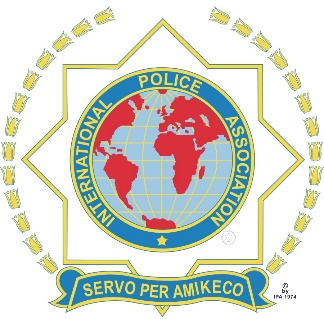 INTERNATIONAL POLICE ASSOCIATIONAssociazione Internazionale di PoliziaNGO in Consultative (Special) Status with the Economic and Social Council of the United Nations;in Consultative Status with the Council of Europe, the Organization of American States and UNESCO SEZIONE ITALIANAXVII^ DELEGAZIONE FRIULIESECUTIVO LOCALE LIGNANO BASSO FRIULIV.le Matteotti 64 c/o CORTESE PASQUALE33052 CERVIGNANO DEL FRIULI(UD)E-Mailcortese.p@alice.it Tel+39.3381705198 